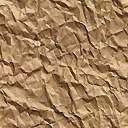 開催日：2022年 11 月 11 日(金)　13:30～15:45会　場：江陽グランドホテル ４階　翡翠の間　仙台市青葉区本町2-3-1日本包装技術協会東北支部並びに日本包装管理士会東北支部では、東北地域において包装管理士試験に合格された皆様による、包装改善事例等の発表会を「東北支部包装技術研究発表大会」の名称にて毎年開催しております。次世代を担う若手包装マンの熱意ある包装改善の取り組みをご紹介致します。この機会に会員皆様はじめ多くの皆様の聴講申込みをお待ちしております。プログラム参加申込	１．参加費：無料２．申込先：(公社)日本包装技術協会 東北支部（東京本部代行）　担当：園山・竹内TEL：03(3543)1189　FAX：03(3543)8970　e-mail：sonoyama@jpi.or.jp３．受　付：参加申込者には追って参加証をお送り致します。時間帯発表テーマ（テーマ名は変わる場合があります）発表者１３：３０開会挨拶JPI東北支部運営委員長山田　 宗基 氏１３：４０～１４：０５既存ラインへの355ml缶製品製造能力付与を目的とした設備改造、資材仕様並びに工程管理の検討についてアサヒビール㈱尾花　　慧勇 氏１４：１０～１４：３５作業時間短縮を目的とした鶏卵パック用梱包材の包装改善㈱丸定長谷部　翔真 氏１４：４０～１５：０５法要餅梱包改善による梱包作業の向上㈱エスパック宮沢　　卓也 氏１５：１０～１５：３５漬物容器の改善提案㈱シンギ阿部　　　貴宏 氏１５：３５～１５：４５コーディネーター講評並びに集合写真撮影JPI東北支部運営委員鈴木　 雅彦 氏2022年度 東北支部包装技術研究発表大会　参加申込書2022年度 東北支部包装技術研究発表大会　参加申込書2022年度 東北支部包装技術研究発表大会　参加申込書会社名所在地(〒)(〒)電　話FAX参加者氏名：e-mail：参加者所属役職：e-mail：参加者氏名：e-mail：参加者所属役職：e-mail：参加者氏名：e-mail：参加者所属役職：e-mail：